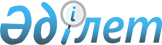 О внесении дополнений и изменений в приказ Председателя Агентства Республики Казахстан по информатизации и связи от 1 июля 2005 года N 210-п "Об утверждении Правил предоставления услуг почтовой связи"
					
			Утративший силу
			
			
		
					Приказ Председателя Агентства Республики Казахстан по информатизации и связи от 24 июня 2008 года N 215. Зарегистрирован в Министерстве юстиции Республики Казахстан 22 июля 2008 года N 5265. Утратил силу приказом Министра транспорта и коммуникаций Республики Казахстан от 6 июня 2012 года № 313

      Сноска. Утратил силу приказом Министра транспорта и коммуникаций РК от 06.06.2012 № 313.      В целях дальнейшего совершенствования порядка предоставления услуг почтовой связи ПРИКАЗЫВАЮ: 

      1. Внести в приказ Председателя Агентства Республики Казахстан по информатизации и связи от 1 июля 2005 года N 210-п "Об утверждении Правил предоставления услуг почтовой связи" (зарегистрированный в Реестре государственной регистрации нормативных правовых актов за N 3783, опубликованный 21 октября 2005 года в "Юридической газете" N 195-196 (329-329), внесены дополнения и изменения приказом и.о. Председателя Агентства Республики Казахстан по информатизации и связи от 12 декабря 2005 года N 460-п "О внесении дополнений в приказ Председателя Агентства Республики Казахстан по информатизации и связи от 1 июля 2005 года N 210-п "Об утверждении Правил предоставления услуг почтовой связи", зарегистрированным в Реестре государственной регистрации нормативных правовых актов за N 3979, опубликованным 24 февраля 2006 года в "Юридической газете" (N 33-34), следующие дополнения и изменения: 

      в Правилах предоставления услуг почтовой связи, утвержденных указанным приказом: 

      пункт 23 дополнить словами ", если иное не определено договором между оператором почты и пользователем услуг"; 

      подпункт 2) пункта 58 изложить в следующей редакции: 

      "2) судебным и правоохранительным органам, а также военным комиссариатам - повестки и извещения, которые принимаются с заказным уведомлением о получении с соответствующими отметками на упаковке заказного письма;"; 

      пункт 65 после слова "оператором" дополнить словом "почты"; 

      в пункте 90: 

      в подпункте 4) слова "и вид уведомления - "С простым (заказным)" заменить словами "С заказным"; 

      в подпункте 5) слова ", "Судебная повестка. С заказным уведомлением" исключить; 

      дополнить подпунктом 5-1) следующего содержания: 

      "5-1) на заказных письмах с вложением судебных повесток - "Судебная повестка. С заказным уведомлением";"; 

      в подпункте 5) пункта 98 слова "- с описью вложения" исключить; 

      в пункте 99: 

      в подпункте 1): 

      после слова "внутренние" дополнить словами "письма и"; 

      слово "Неразрешенных" заменить словом "Запрещенных"; 

      в подпункте 3) слово "страховой" исключить; 

      пункт 103 изложить в следующей редакции: 

      "103. При сдаче регистрируемого почтового отправления, почтового перевода денег в количестве пяти и более отправлений в один или несколько адресов, отправителем составляются списки установленной оператором почты формы."; 

      в пункте 110 слова "простым и" исключить; 

      подпункт 2) пункта 112 изложить в следующей редакции: 

      "2) заказные почтовые отправления (кроме мешков "М"), в том числе мелкие пакеты весом до пятисот грамм;"; 

      в пункте 119: 

      подпункт 6) части первой дополнить словами "весом свыше пятисот грамм"; 

      часть вторую изложить в следующей редакции: 

      "Выдача адресату международных почтовых отправлений, на которые начислены таможенные пошлины, осуществляется после оплаты данных пошлин, а также оплаты таможенного сбора за таможенное оформление."; 

      пункт 127 после слова "получения" дополнить словом "регистрируемого"; 

      пункт 147 изложить в следующей редакции: 

      "147. За хранение регистрируемых почтовых отправлений (кроме заказных писем) на производственном объекте более одного рабочего дня после вручения вторичного извещения (не считая дня вручения) с адресата взимается плата по тарифам, установленным в соответствии с законодательством Республики Казахстан. 

      По заявлению пользователя срок хранения почтового перевода денег, почтового отправления, кроме отправлений ускоренной и курьерской почты, может быть продлен на 30 дней, с взиманием платы за хранение. 

      Оплата за хранение простых писем, адресованных "До востребования", не производится. 

      Оплата за хранение регистрируемых почтовых отправлений, адресованных "До востребования", взимается с адресата, а в случае его возврата - с отправителя в соответствии с установленными тарифами."; 

      пункт 150 дополнить абзацем следующего содержания: 

      "Оплата за возврат почтовых отправлений по причине невозможности прочтения адреса получателя (смыт, оторван) не взимается."; 

      в абзаце пятом пункта 153 слово "страховой" исключить; 

      пункт 158 дополнить абзацем следующего содержания: 

      "За розыск регистрируемого почтового отправления, пересылаемого без уведомления о получении, взимается плата в соответствии с установленными тарифами.". 

      2. Департаменту связи Агентства Республики Казахстан по информатизации и связи (далее - Агентство) (Баймуратову А.Е.): 

      1) обеспечить в установленном законодательством порядке государственную регистрацию настоящего приказа в Министерстве юстиции Республики Казахстан и его официальное опубликование в средствах массовой информации; 

      2) довести его до сведения структурных подразделений и территориальных органов Агентства. 

      3. Контроль за исполнением настоящего приказа возложить на Заместителя Председателя Агентства Бишигаева А.Д. 

      4. Настоящий приказ вводится в действие со дня первого официального опубликования.       Председатель                               К. Есекеев 
					© 2012. РГП на ПХВ «Институт законодательства и правовой информации Республики Казахстан» Министерства юстиции Республики Казахстан
				